Доступное образование детей в Ростовской области в «один клик» - это реальность! Навигатор дополнительного образования детей Ростовской области (далее – Навигатор) — это информационный портал, единая база кружков, секций, объединений различной направленности для детей.       Задача Навигатора обеспечение доступа к современным общеразвивающим программам дополнительного образования детей и предоставления исчерпывающей информации для детей и родителей (законных представителей) об образовательных услугах организаций дополнительного образования Ростовской области.      С помощью Навигатора родители и обучающиеся могут выбирать занятия в соответствии с индивидуальными запросами, уровнем подготовки ребенка и его способностями. При выборе программ пользователи могут ориентироваться не только на отзывы других родителей, но и на экспертную оценку. 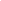 Навигатор дополнительного образования Ростовской областиВажно!С 1 сентября 2023 года началась выдача социальных сертификатов дополнительного образования. Получить сертификат можно будет через порталы «Навигатор дополнительного образования Ростовской области» и «Госуслуги».